Objednávka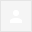 Dobrý den,Vaše objednávka byla přijata a předána k dalšímu zpracování.Název klienta (název právnické/fyzické osoby): Gymnázium a OA Mariánské Lázně, příspěvková organizaceEmail: belohoubkova@goaml.czČíslo objednávky: 2279276006-231011Celková částka: 50,825.92 KčStav objednávky můžete sledovat po přihlášení v sekci Přehled objednávek. Děkujeme za Vaši objednávku.S pozdravem,Oddělení zákaznické podporyUp Česká republika s.r.o.Zelený pruh 1560/99, 140 00 Praha 4Tel: +420 241 043 111Fax: +420 241 043 912Doručená poštaxčt 21. 11. 15:15 (před 18 hodinami)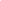 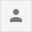 OdpovědětPřeposlat